Document A: Missouri Compromise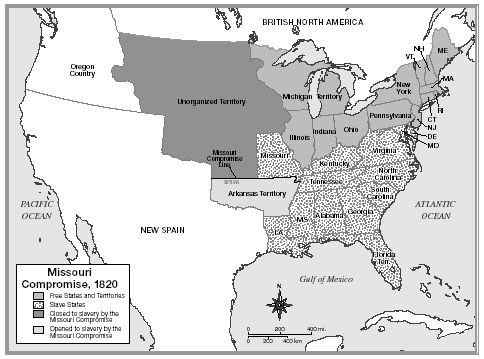  Document B: Monroe Doctrine TranscriptThe Monroe Doctrine was expressed during President Monroe's seventh annual message to Congress, December 2, 1823	We owe it, therefore, to candor and to the amicable relations existing between the United States and those powers to declare that we should consider any attempt on their part to extend their system to any portion of this hemisphere as dangerous to our peace and safety. With the existing colonies or dependencies of any European power we have not interfered and shall not interfere. But with the Governments who have declared their independence and maintain it, and whose independence we have, on great consideration and on just principles, acknowledged, we could not view any interposition for the purpose of oppressing them, or controlling in any other manner their destiny, by any European power in any other light than as the manifestation of an unfriendly disposition toward the United States.Document C: States by Order of Entry into Unionhttp://www.infoplease.com/ipa/A0763770.html

Read more: States by Order of Entry into Union | Infoplease.com http://www.infoplease.com/ipa/A0763770.html#ixzz2tulqbxAqStateEntered 
UnionYear 
settled 1. DelawareDec. 7, 17871638 2. PennsylvaniaDec. 12, 17871682 3. New JerseyDec. 18, 17871660 4. GeorgiaJan. 2, 17881733 5. ConnecticutJan. 9, 17881634 6. MassachusettsFeb. 6, 17881620 7. MarylandApr. 28, 17881634 8. South CarolinaMay 23, 17881670 9. New HampshireJune 21, 1788162310. VirginiaJune 25, 1788160711. New YorkJuly 26, 1788161412. North CarolinaNov. 21, 1789166013. Rhode IslandMay 29, 1790163614. VermontMar. 4, 1791172415. KentuckyJune 1, 1792177416. TennesseeJune 1, 1796176917. OhioMar. 1, 1803178818. LouisianaApr. 30, 1812169919. IndianaDec. 11, 1816173320. MississippiDec. 10, 1817169921. IllinoisDec. 3, 1818172022. AlabamaDec. 14, 1819170223. MaineMar. 15, 1820162424. MissouriAug. 10, 1821173525. ArkansasJune 15, 1836168626. MichiganJan. 26, 1837166827. FloridaMar. 3, 18451565